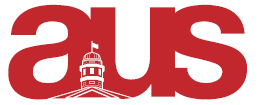 Motion to Amend the Involvement Restriction PolicyWhereas, by Article 4 of the IRP, an investigation request can only be made via a complaint filed, brought to, and approved by the Equity Commissioners;Whereas, some investigations are required by McGill authority and brought directly to the AUS Executive Team, and must be immediately approved;Whereas, the following clause has been added to address these specific situations:“4.6    Articles 4.1-4.5 are superseded and an investigation request shall automatically be accepted if the investigation request has been made by a third-party authority including, but not limited to: any office of McGill Administration, McGill Security, OSVRSE, SACOMSS, or an undergraduate society.”Whereas, the AUS has a mandate to create a safe, equitable, and accessible space. Whereas, this amendment creates a clear mandate and order for dealing with these issues. Be it resolved, that the AUS approves the above amendment to the Involvement Restriction Policy.Moved by,Kimberly Yang, VP SocialMaria Thomas, President 